临淄区民政局2020年政府信息公开工作年度报告本报告是按照《中华人民共和国政府信息公开条例》、《山东省政府信息公开办法》要求，根据临淄区民政局2020年度政府信息公开工作情况编制。本报告中所列数据的统计期限自2020年1月1日起至2020年12月31日止。本报告的电子版可在临淄区民政局政务网站http://www.linzi.gov.cn/gongkai/site_lzqmzj/下载。如对本报告有任何疑问，请与临淄区民政局信息公开工作办公室联系（地址：临淄区齐兴路101号；邮编：255400；联系电话：0533-7220364；传真：0533-7220364；电子信箱：lzqmzjbgs@zb.shandong.cn）。一、总体情况2020年临淄区民政局在区委、区政府和市局的正确领导下，严格按照《中华人民共和国政府信息公开条例》规定，健全体制机制，强化工作措施，积极主动回应社会关切，有序推进政府信息公开工作开展。2020年度本机关主动公开政府信息521条，具体情况如下：（一）2020年法定主动公开内容。其中业务工作76条、政府会议4条、重大行政决策1条、规划计划1条、民生公益28条、社会救助31条、社会福利34条、重要部署执行公开4条、建议提案办理10条、财政信息11条、管理和服务公开10条、其他18条。（以下为部分主动公开信息截图。）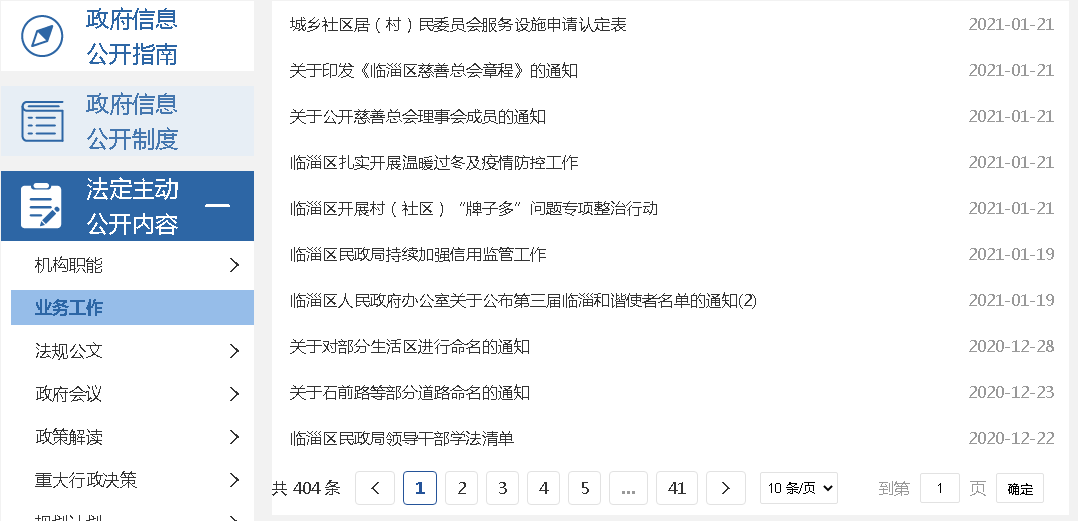 图1.业务工作截图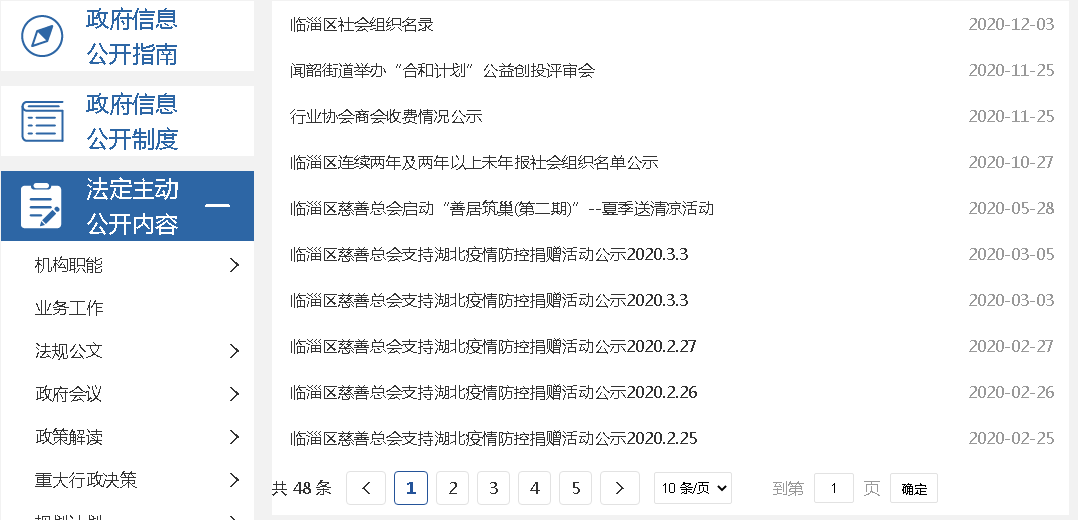 图2.民生公益截图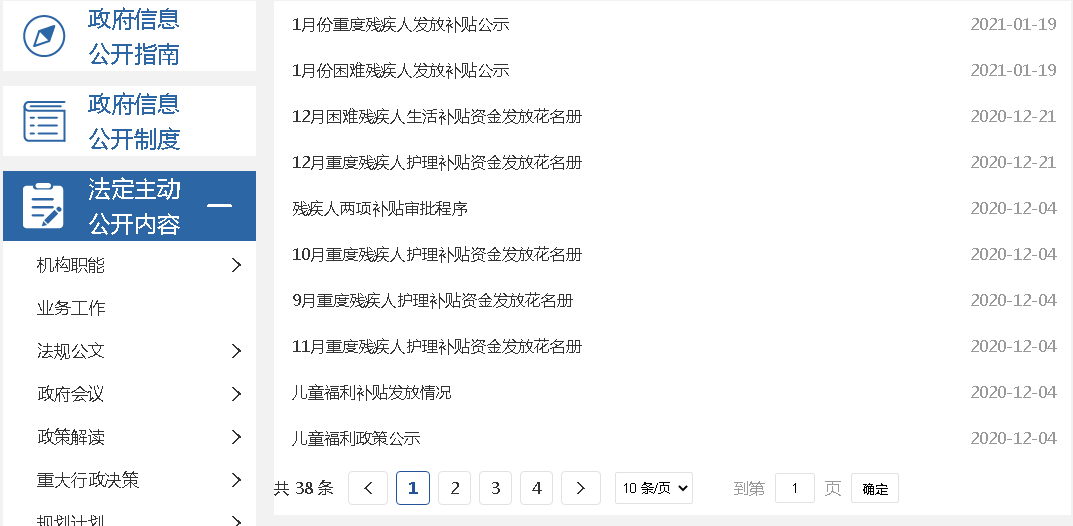 图3.社会福利截图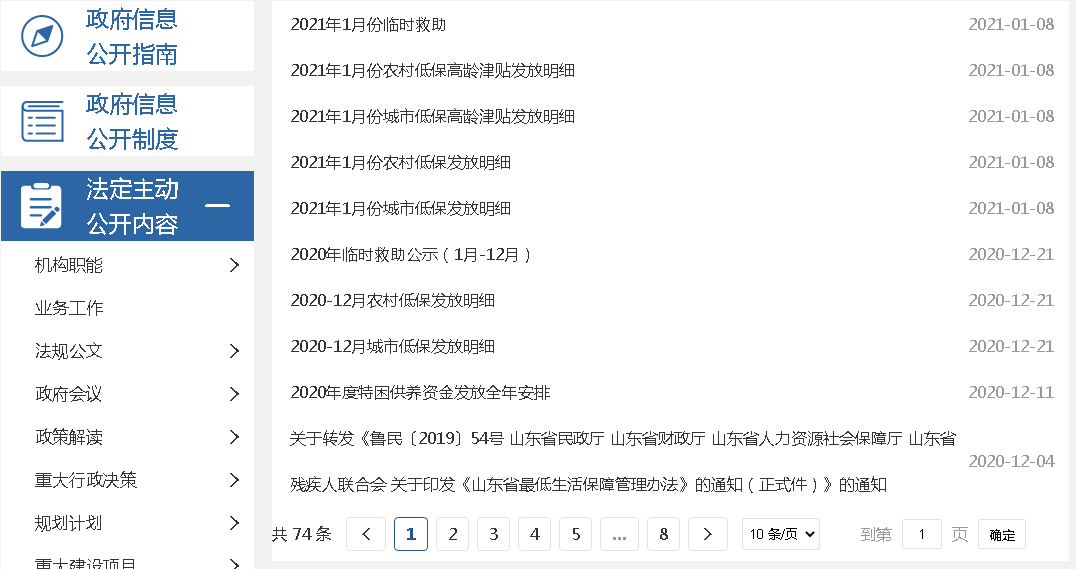 图4.社会救助截图（二）2020年依申请公开情况。2020年我局收到依申请公开3件，其中，通过邮件等方式收到自然人关于本单位政府信息公开申请0件，通过政府平台收到自然人关于本单位政府信息公开申请3件。目前，均已办结，办结率100%。 （三）建议提案办理公开情况。2020年区民政局共收到区十八届人大四次会议21号、22号2项建议，区政协十届四次会议10号、13号、40号、68号、113号、122号、126号、146号8项提案。对收到的全部提案建议区民政局进行了认真办理，办结率100%、满意率100%，并及时公开办理情况报告，接受社会监督。（四）信息管理。2020年区民政局办公室负责全局政务公开工作，确定专人负责政务公开工作。制定完善《临淄区民政局政务公开保密审查制度》、《政务公开事项标准目录》、《主动公开基本目录》，办公室对照目录对需要公开的信息进行保密审核后发布到相应栏目。（五）平台建设。在临淄区门户网站设立临淄区民政局政府信息公开专栏，主动公布信息公开目录和信息公开指南等内容，结合民政工作实际，设置了“业务工作”、“民生公益”、“社会福利”、“社会救助”等栏目，按要求对外公开政府信息，做到及时维护和更新。（六）监督保障。成立临淄区民政局政务公开工作领导小组，领导小组办公室设在局办公室，配备1名同志负责政务公开工作，开展业务培训，加强对各科室、各局属事业单位政务信息公开工作的督促指导。强化重点领域信息公开工作，做好民政领域信息公示公开。二、主动公开政府信息情况该部分以表格形式报告。表格如下：三、收到和处理政府信息公开申请情况该部分以表格形式报告。表格如下：四、政府信息公开行政复议、行政诉讼情况该部分以表格形式报告。表格如下：五、存在的主要问题及改进情况2020年，我单位的政府信息公开工作虽然取得了一定的成效，但也存在政府信息公开的内容还不够全面、质量有待提高等问题。下一步，我单位将进一步充实信息公开内容，不断拓宽公开渠道、创新公开形式、不断充实完善政府信息公开内容，抓好我单位政府信息主动公开工作机制、依申请公开受理机制、信息发布保密审查机制、监督保障机制的协调运行，加大日常检查督导，推动各直属事业单位、局机关各科室认真落实职责，将各项制度落到实处。六、其他需要报告的事项无其他需要报告的事项。临淄区民政局2021年1月25日第二十条第（一）项第二十条第（一）项第二十条第（一）项第二十条第（一）项信息内容本年新制作数量本年新公开数量对外公开总数量规章000规范性文件000第二十条第（五）项第二十条第（五）项第二十条第（五）项第二十条第（五）项信息内容上一年项目数量本年增/减处理决定数量行政许可000其他对外管理服务事项000第二十条第（六）项第二十条第（六）项第二十条第（六）项第二十条第（六）项信息内容上一年项目数量本年增/减处理决定数量行政处罚000行政强制000第二十条第（八）项第二十条第（八）项第二十条第（八）项第二十条第（八）项信息内容上一年项目数量本年增/减本年增/减行政事业性收费000第二十条第（九）项第二十条第（九）项第二十条第（九）项第二十条第（九）项信息内容采购项目数量采购总金额采购总金额政府集中采购000（本列数据的勾稽关系为：第一项加第二项之和，等于第三项加第四项之和）（本列数据的勾稽关系为：第一项加第二项之和，等于第三项加第四项之和）（本列数据的勾稽关系为：第一项加第二项之和，等于第三项加第四项之和）申请人情况申请人情况申请人情况申请人情况申请人情况申请人情况申请人情况（本列数据的勾稽关系为：第一项加第二项之和，等于第三项加第四项之和）（本列数据的勾稽关系为：第一项加第二项之和，等于第三项加第四项之和）（本列数据的勾稽关系为：第一项加第二项之和，等于第三项加第四项之和）自然人法人或其他组织法人或其他组织法人或其他组织法人或其他组织法人或其他组织总计（本列数据的勾稽关系为：第一项加第二项之和，等于第三项加第四项之和）（本列数据的勾稽关系为：第一项加第二项之和，等于第三项加第四项之和）（本列数据的勾稽关系为：第一项加第二项之和，等于第三项加第四项之和）自然人商业企业科研机构社会公益组织法律服务机构其他总计一、本年新收政府信息公开申请数量一、本年新收政府信息公开申请数量一、本年新收政府信息公开申请数量3000003二、上年结转政府信息公开申请数量二、上年结转政府信息公开申请数量二、上年结转政府信息公开申请数量0000000三、本年度办理结果（一）予以公开（一）予以公开3000003三、本年度办理结果（二）部分公开（区分处理的，只计这一情形，不计其他情形）（二）部分公开（区分处理的，只计这一情形，不计其他情形）0000000三、本年度办理结果（三）不予公开1．属于国家秘密0000000三、本年度办理结果（三）不予公开2．其他法律行政法规禁止公开0000000三、本年度办理结果（三）不予公开3．危及“三安全一稳定”0000000三、本年度办理结果（三）不予公开4．保护第三方合法权益0000000三、本年度办理结果（三）不予公开5．属于三类内部事务信息0000000三、本年度办理结果（三）不予公开6．属于四类过程性信息0000000三、本年度办理结果（三）不予公开7．属于行政执法案卷0000000三、本年度办理结果（三）不予公开8．属于行政查询事项0000000三、本年度办理结果（四）无法提供1．本单位不掌握相关政府信息0000000三、本年度办理结果（四）无法提供2．没有现成信息需要另行制作0000000三、本年度办理结果（四）无法提供3．补正后申请内容仍不明确0000000三、本年度办理结果（五）不予处理1．信访举报投诉类申请0000000三、本年度办理结果（五）不予处理2．重复申请0000000三、本年度办理结果（五）不予处理3．要求提供公开出版物0000000三、本年度办理结果（五）不予处理4．无正当理由大量反复申请0000000三、本年度办理结果（五）不予处理5．要求行政机关确认或重新出具已获取信息0000000三、本年度办理结果（六）其他处理（六）其他处理0000000三、本年度办理结果（七）总计（七）总计3000003四、结转下年度继续办理四、结转下年度继续办理四、结转下年度继续办理0000000行政复议行政复议行政复议行政复议行政复议行政诉讼行政诉讼行政诉讼行政诉讼行政诉讼行政诉讼行政诉讼行政诉讼行政诉讼行政诉讼结果维持结果纠正其他结果尚未审结总计未经复议直接起诉未经复议直接起诉未经复议直接起诉未经复议直接起诉未经复议直接起诉复议后起诉复议后起诉复议后起诉复议后起诉复议后起诉结果维持结果纠正其他结果尚未审结总计结果维持结果纠正其他结果尚未审结总计结果维持结果纠正其他结果尚未审结总计000000000000000